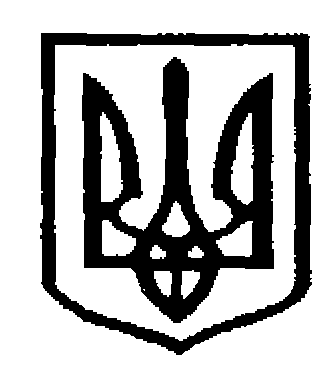 У К Р А Ї Н АЧернівецька міська радаУ П Р А В Л I Н Н Я   О С В I Т Ивул. Героїв Майдану, 176, м.Чернівці, 58029 тел./факс (0372) 53-30-87,  E-mail: osvitacv@gmail.com. Код ЄДРПОУ №02147345Про надання інформації
     	На виконання листа Департаменту освіти і науки Чернівецької ОДА від 23.08.2018 р. № 01-31/2172, відповідно до листа слідчого відділу УСБ України у Львівській області від 14.08.2018 р. № 62/6/1/-2539, управління освіти просить з’ясувати за алфавітними книгами, книгами видачі документів про освіту та підтвердити або спростувати факт навчання у будь-якому з навчальних закладів міста Лакусти Іллі Дмитровича, 30.06.1975 року народження. У разі навчання, просимо надати копії документів, які особисто складала або заповнювала ця особа.	Інформацію про підтвердження або спростування факту навчання Лакусти Іллі Дмитровича надати до 30.08.2018р. на електронну адресу popovych_ld@meta.uaЗаступник начальника управління освітиЧернівецької міської ради                                                       О. Л. Кузьміна	              Попович Л. Д.,53-23-6228.08.2018 № 01-34/1822Керівникам закладів загальної середньої освіти